   DAN ODPRTIH VRAT V                         ENOTI BRLOGECV sredo, 1.2.2023 bomo v enoti Brlogec odprli vrata za vse zunanje obiskovalce. V igralnicah bodo od 9 do 10 ure zjutraj        potekale dejavnosti posvečene 100 letnici Ele Peroci in njenim literarnim delom kot so Muca Copatarica in Hišica iz kock.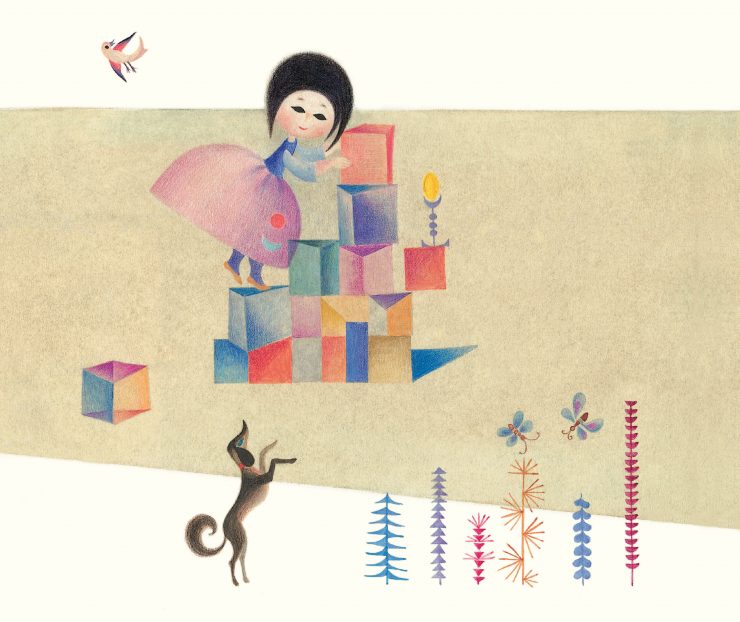 Lepo vabljeni.Vzgojno osebje Brlogec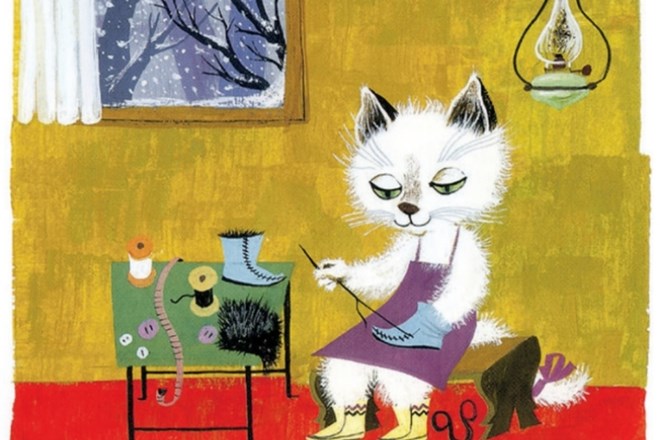 